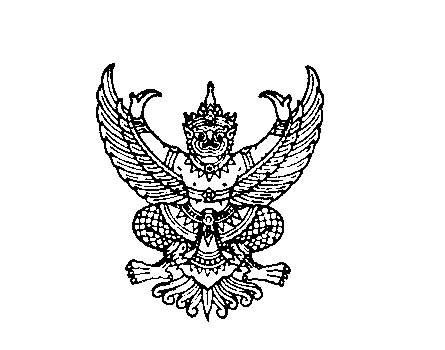 ที่  มท 0810.6/ถึง  สำนักงานส่งเสริมการปกครองท้องถิ่นจังหวัด ทุกจังหวัดตามที่กรมส่งเสริมการปกครองท้องถิ่นได้มีหนังสือ ด่วนที่สุด ที่ มท 0810.6/ว 1762
ลงวันที่ 3 พฤษภาคม 2562 เรื่อง แจ้งประสานองค์กรปกครองส่วนท้องถิ่นที่ดำเนินโครงการ อปท.ต้นแบบจัดการน้ำตามหลักปรัชญาเศรษฐกิจพอเพียง (ธนาคารน้ำใต้ดิน) ที่ยังไม่ได้ถอดบทเรียนเร่งรัดดำเนินการ
ถอดบทเรียน และให้จังหวัดสำรวจตรวจสอบองค์กรปกครองส่วนท้องถิ่นทุกแห่งที่ดำเนินโครงการ ธนาคารน้ำใต้ดิน ว่ามีเพิ่มในองค์กรปกครองส่วนท้องถิ่นใดบ้างให้เป็นปัจจุบัน และรายงานให้กรมส่งเสริมการปกครองท้องถิ่น ภายในวันที่ 15 พฤษภาคม 2562 นั้น กรมส่งเสริมการปกครองท้องถิ่น ขอให้จังหวัดสำรวจตรวจสอบองค์กรปกครองส่วนท้องถิ่นทุกแห่งที่ดำเนินโครงการธนาคารน้ำใต้ดินแล้ว โดยดำเนินการกรอกข้อมูลรายงานผลโครงการ อปท.ต้นแบบจัดการน้ำตามปรัชญาของเศรษฐกิจพอเพียง (ธนาคารน้ำใต้ดิน) ผ่านระบบอิเล็กทรอนิกส์อีกทางหนึ่งด้วย ซึ่งสามารถ
เข้าไปกรอกข้อมูลได้ในแบบรายงานอิเล็กทรอนิกส์ที่ https://forms.gle/NiriwceEMyB7FgXK7 หรือสแกน
QR Code ที่แนบมาด้วย ทั้งนี้ ขอให้จังหวัดกรอกข้อมูลรายงานผลโครงการ อปท.ต้นแบบจัดการน้ำตามปรัชญา
ของเศรษฐกิจพอเพียง (ธนาคารน้ำใต้ดิน) ภายในวันที่ 24 พฤษภาคม 2562 กรมส่งเสริมการปกครองท้องถิ่น       พฤษภาคม  2562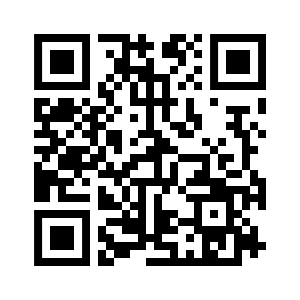 กองพัฒนาและส่งเสริมการบริหารงานท้องถิ่นส่วนส่งเสริมการพัฒนาเศรษฐกิจ สังคม และคุณภาพชีวิตโทร.๐-๒๒๔๑-๙๐๐๐ ต่อ ๔132โทรสาร. ๐-๒๒๔๑-6930ผู้ประสานงาน นางสาวเบญจวรรณ ไวยวุฒินันท์ 0 2241 9000 ต่อ 4104